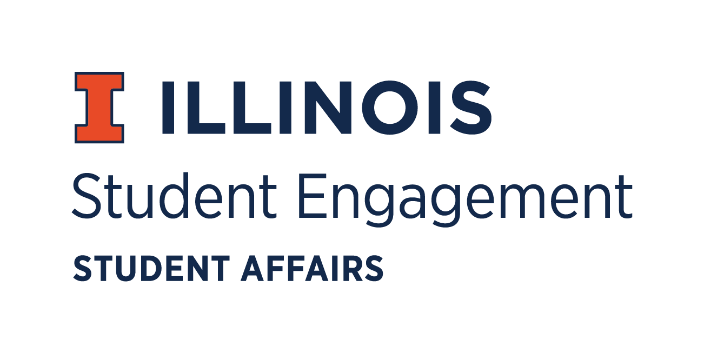 Student Organization 
Resource FeeSORF Funding Standards Review Meeting Pt 2Thursday August 27, 2020 at 5:00PMMicrosoft TeamsCall to Order5:06PMRoll Call	Present		Jimmy Song, ChairpersonOmer Mirza, Vice Chairperson		Nico Perez, TreasurerAlex Wang, Undergraduate Board MemberAdam Peterson, Undergraduate Board MemberMichael Isaacson, Undergraduate Board MemberZachary Becker, Undergraduate Board MemberBilal Shahid, Undergraduate Board MemberHannah Valdiviejas, Graduate Board MemberJasmine Cuasay, SecretaryNick Fink, Interim Program Advisor, Coordinator of Student EngagementAlex Suñé, Interim Program Advisor Associate Director, Student Success & EngagementNew BusinessQuestion funding events where students are being charged twiceCases where organizations are already receiving money from SORFCharity, philanthropyHistorically not funded by SORFShould SORF fund 100% of orgs/ programs?Close to 100%- having organizations think more carefully about what they want to buySurplusConsider posterity, long term	Incentivizes organizations to open up more programmingEqual Access/ OpportunityPrevents org- benefitting equipment/ clothing/ utilitiesLanguage may be too restrictiveHold off voteDon’t put ourselves in a position for lawsuitsTable 1Exhaustive or thematic?Permanent equipmentLanguage for the type of equipmentHow is SORF supporting non restrictive vs. restrictive membership?Providing equal funding?InclusivityBeneficial to have partiality towards organizations that are openExplore co- programmingMaximum allocationAs SORF, shouldn’t focus on operationsReduction of maximum allocation?Good cushioning for organizationsKeep combined operations and programming events at $12,000Equipment guidelinesWays of interpreting the languageEx. printing paper vs drawing paperOver $1,000 is university propertyTracking?Internally in RSOs or SORF, others?Money launderingTable 2Travel guidelinesHow to fund charter busesProhibited Types of RequestsStarted funding in 2017Pressure to expel funding towards organizationsNew mentality on consolidating back to SORF mission statementIs it right for SORF to pay for a student’s membership fees to participate in the org?COVID 19- addendumFramework is to help RSOs understand what they can still do$500 giftBoost to organizations considering circumstancesWould be automaticEngagement with finance center, good marketing, push for RSOs to register and become active, using surplusCan students abuse the gift?Application process?Vote next meeting on standardsAdjournment6:56PM